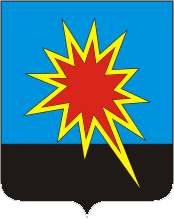 КЕМЕРОВСКАЯ ОБЛАСТЬ-КУЗБАССКАЛТАНСКИЙ ГОРОДСКОЙ ОКРУГАДМИНИСТРАЦИЯ КАЛТАНСКОГО ГОРОДСКОГО ОКРУГАРАСПОРЯЖЕНИЕот 28.12.2020 г.    № 2171 - рО внесении изменений в распоряжение администрации Калтанского городского округа от 22.02.2017 № 294-р «Об утверждении цен на услуги, оказываемые на платной основе муниципальным бюджетным дошкольным образовательным учреждением Детский сад № 11 «Березка»Руководствуясь статьей 17 Федерального закона от 06.10.2013 № 131-ФЗ «Об общих принципах организации местного самоуправления в Российской Федерации», в соответствии с Федеральным законом от 08.05.2010 № 83-ФЗ «О внесении изменений в отдельные законодательные акты Российской Федерации в связи с совершенствованием правового положения государственных (муниципальных) учреждений», постановлением администрации Калтанского городского округа от  05.10.2011 № 206-п «Об установлении порядка определения платы за оказание муниципальным казенным, бюджетным или автономным учреждением услуг (выполнение работ), относящихся к основным видам деятельности учреждения, для граждан и юридических лиц»:1. Внести в распоряжение администрации Калтанского городского округа от 22.02.2017 № 294-р «Об утверждении цен на услуги, оказываемые на платной основе муниципальным бюджетным дошкольным образовательным учреждением Детский сад № 11 «Березка» следующие изменения:1.1. Пункт 1 читать в следующей редакции: «Утвердить цены на услуги, оказываемые на платной основе муниципальным бюджетным дошкольным образовательным учреждением Детский сад № 11 «Березка», согласно приложениям 1, 2 к настоящему распоряжению.Отделу организационной и кадровой работы (Т.А. Верещагина) обеспечить размещение настоящего распоряжения на официальном сайте администрации Калтанского городского округа.Настоящее распоряжение вступает в силу с момента его подписания и распространяет свое действие на правоотношения, возникшие с 01.11.2020 г.Контроль за исполнением настоящего распоряжения возложить на заместителя главы Калтанского городского округа по экономике А.И. Горшкову.Глава Калтанскогогородского округа                                                                    И.Ф. ГолдиновПриложение 1к распоряжению администрацииКалтанского городского округаОт28.12.2020г. № 2171 –рЗаместитель главы КГО по экономикеА.И. ГоршковаПриложение 2к распоряжению администрацииКалтанского городского округаот 28.12.2020г. № 2171 - рПоказателиХудожественно-продуктивная деятельность "Умелые ручки-веселые штучки",рубРазвлекательная шоу-программа для детей "Поздравлялки",руб.Коррекционно-развивающее занятие с логопедом "Речецветик", рубГруппа кратковременного пребывания детей "Ладушки",рубИзготовление и реализация блинов, рубБалансвая стоимость2 780 020,762 780 020,762 780 020,762 780 020,762 780 020,76Срок эксплуатации, лет48,0048,0048,0048,0048,00Площадь здания, кв.м.621,00621,00621,00621,00621,00Площадь помещения для занятий, кв.м.66,3065,9014,1066,2066,20Балансовая стоимость оборудования0,000,000,000,000,00Срок эксплуатации, лет0,000,000,000,000,00Балансовая стоимость книжного фонда 0,000,000,000,000,00Срок эксплуатации, лет0,000,000,000,000,00Заработная плата педагога8 713,0011 110,0011 984,009 587,507 246,00Страховые взносы2 631,333 355,223 619,172 895,432 188,00водоснабжение0,000,000,000,000,00эл/эн0,000,000,000,000,00Отопление9 964,009 904,002 119,009 949,002 119,00Количество д/д 2016672,006,00480,00660,000,00Амортизация здания в час, руб.3,303,280,703,293,29Заработная плата педагога104,59133,32143,81127,833,11Начисления на ФОТ31,6040,3043,4038,600,94водоснабжение0,000,000,000,000,00Отопление2,47275,120,742,510,00эл/эн0,000,000,000,004,36Накладные расходы, 35%49,67158,1966,0460,290,00Рентабельность, 1019,1661,0225,4723,250,00Зарплата за продукты питания Итого за расчетный час210,72671,18280,18255,7814,86Количество в группе14,001,0010,005,00Итого за 1 занятие с одного чел.70,00500,00200,0050,00Стоимость одного изделия15,00ПоказателиПознавательное развитие "Ментальная математика"Изодеятельность "Страна мастеров"Балансовая стоимость здания2780020,762780020,76Срок эксплуатации , лет48,0048,00Площадь здания,кв.м621,00621,00Площадь помещения для занятий,кв.м66,2066,20Балансовая стоимость оборудования0,000,00Срок эксплуатации ,лет0,000,00Балансовая стоимость книжного фонда0,000,00Срок эксплуатации, лет0,000,00Заработная плата педагога34858,2334858,23страховые взносы10527,1810527,18Оплата организации за оказание услуги по проведению мероприятияКоммунальные услуги за год в т.чводоснабжение и водоотведение0,000,00э/э0,000,00отопление17767,041776,70Количество д/д 2020192,00192,00Амортизация здания в час,руб3,293,29Амортизация оборудования 0,000,00Амортизация книжного фонда0,000,00Зар.плата педагога418,30418,30Начисления на ФОТ126,33126,33Оплата организации за оказание услуги по проведению мероприятияВодоснабжение0,000,00Отопление11,571,16Э/э0,000,00Накладные расходы,35%195,82192,18Рентабельность,1075,5374,13Итого за один расчетный час830,84815,38Итого академический час 30 мин (расчётный)415,42407,69Итого академический час 15 мин (расчётный)Итого академический час 30 мин (принятый к оплате)175,00100,00Итого академический час 15 мин (принятый к оплате)Итого академический час 60 мин (принятый к оплате)Кол-во занятий (мес)44Стоимость услуги / изделия (принятая к оплате)Итого в месяц700,00400,00Заместитель главы КГО по экономике                                                              А.И. ГоршковаЗаместитель главы КГО по экономике                                                              А.И. ГоршковаЗаместитель главы КГО по экономике                                                              А.И. Горшкова